15.02.24. гр.1 -ОР  -22 «Инженерная графика»  препод.  Угдыжекова Н.Е.                                                Тема: Основные правила нанесения размеров.. 1 .Изучить тему по представленным слайдам, выполнить в рабочей тетради  чертежи  в произвольном масштабе (использовать слайд 1,2,3,4)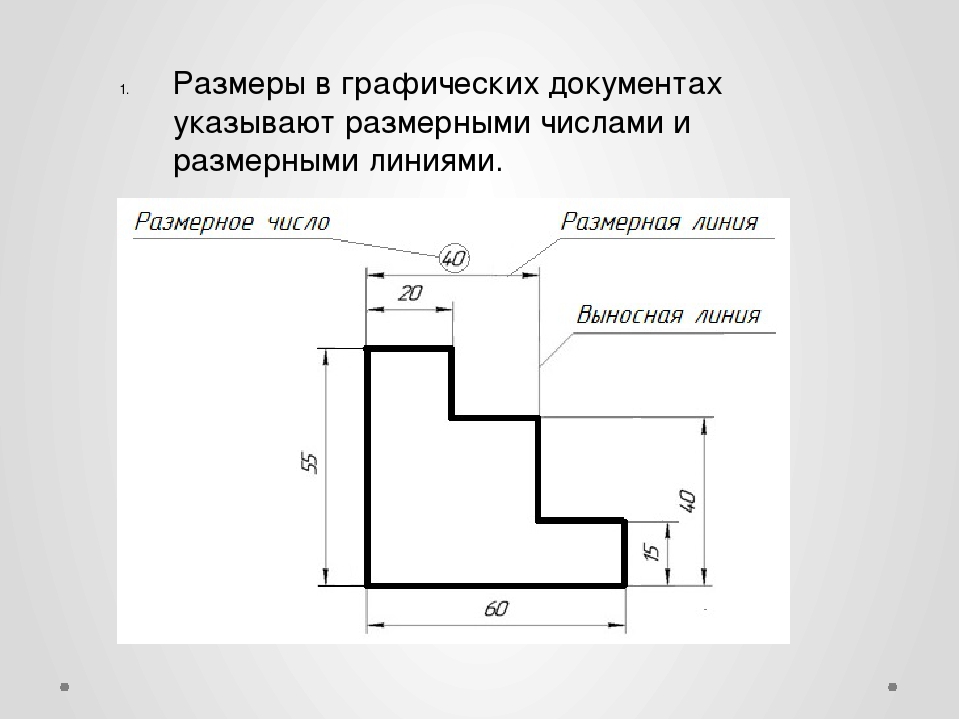 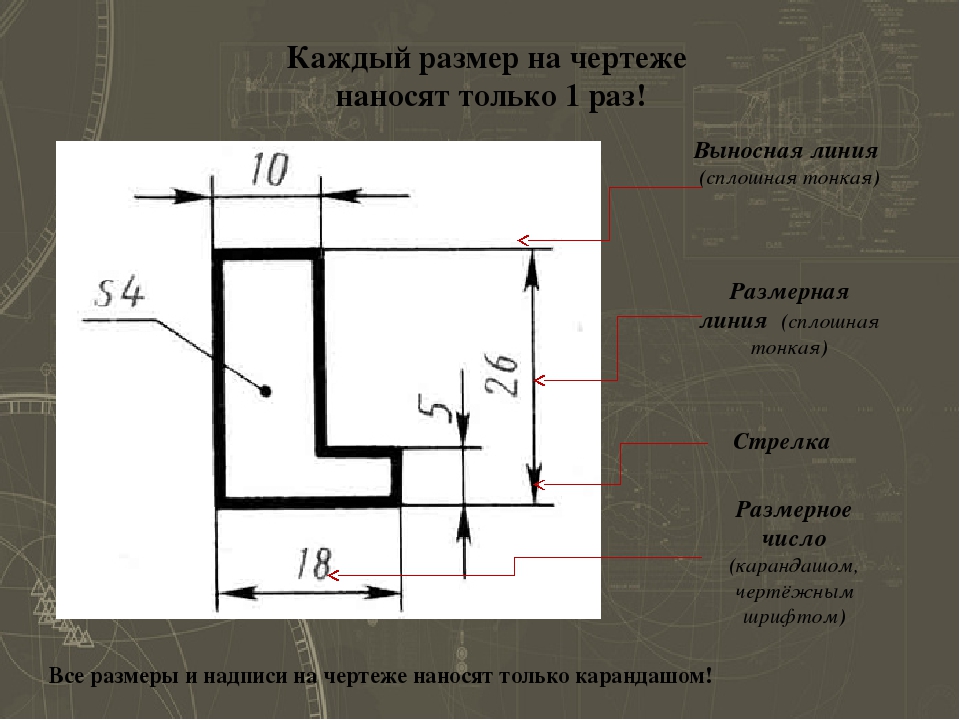 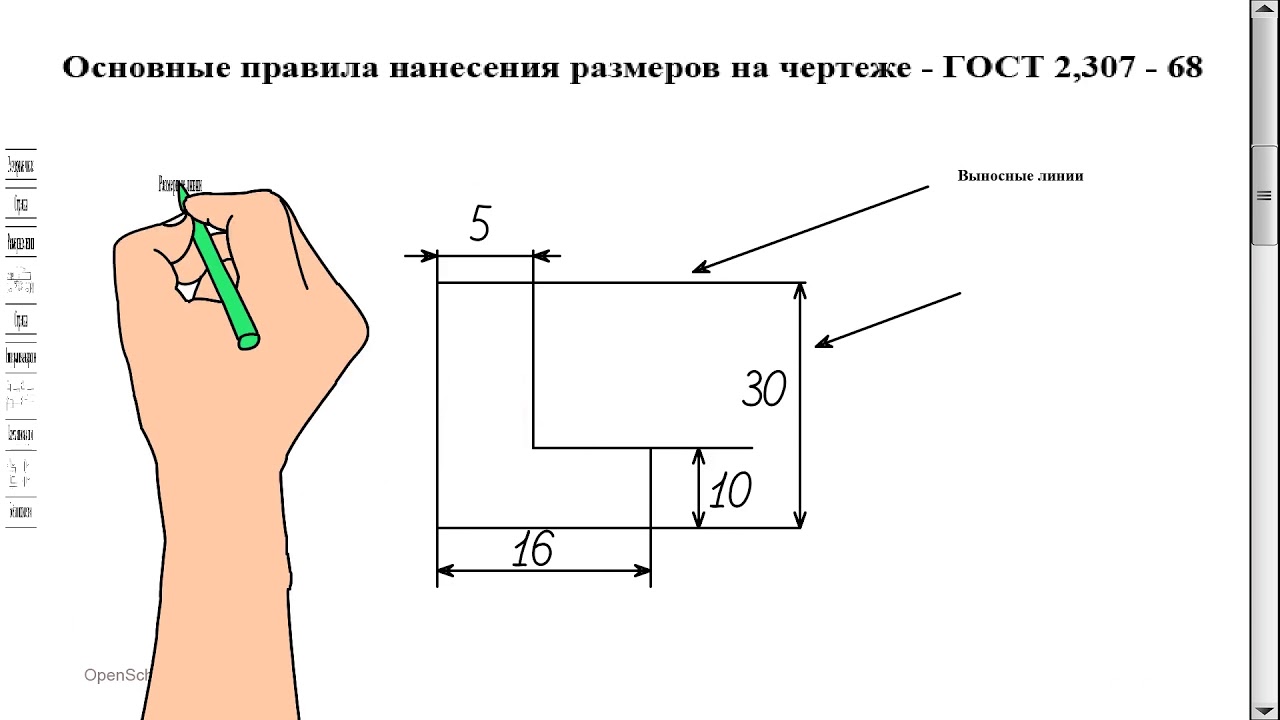 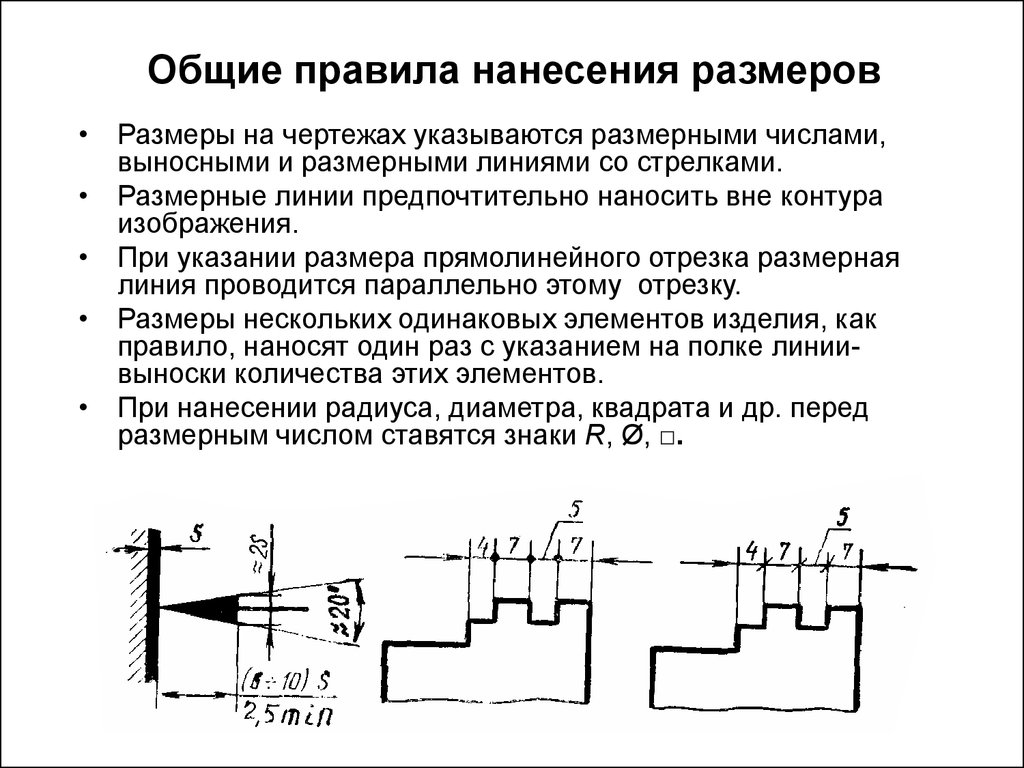 Уважаемые студенты!  Завтра 16.02.24 эта тема будет продолжена.